28. 04. – klasa 7Temat: Litera, głoska sylaba. Powtórzenie wiadomości.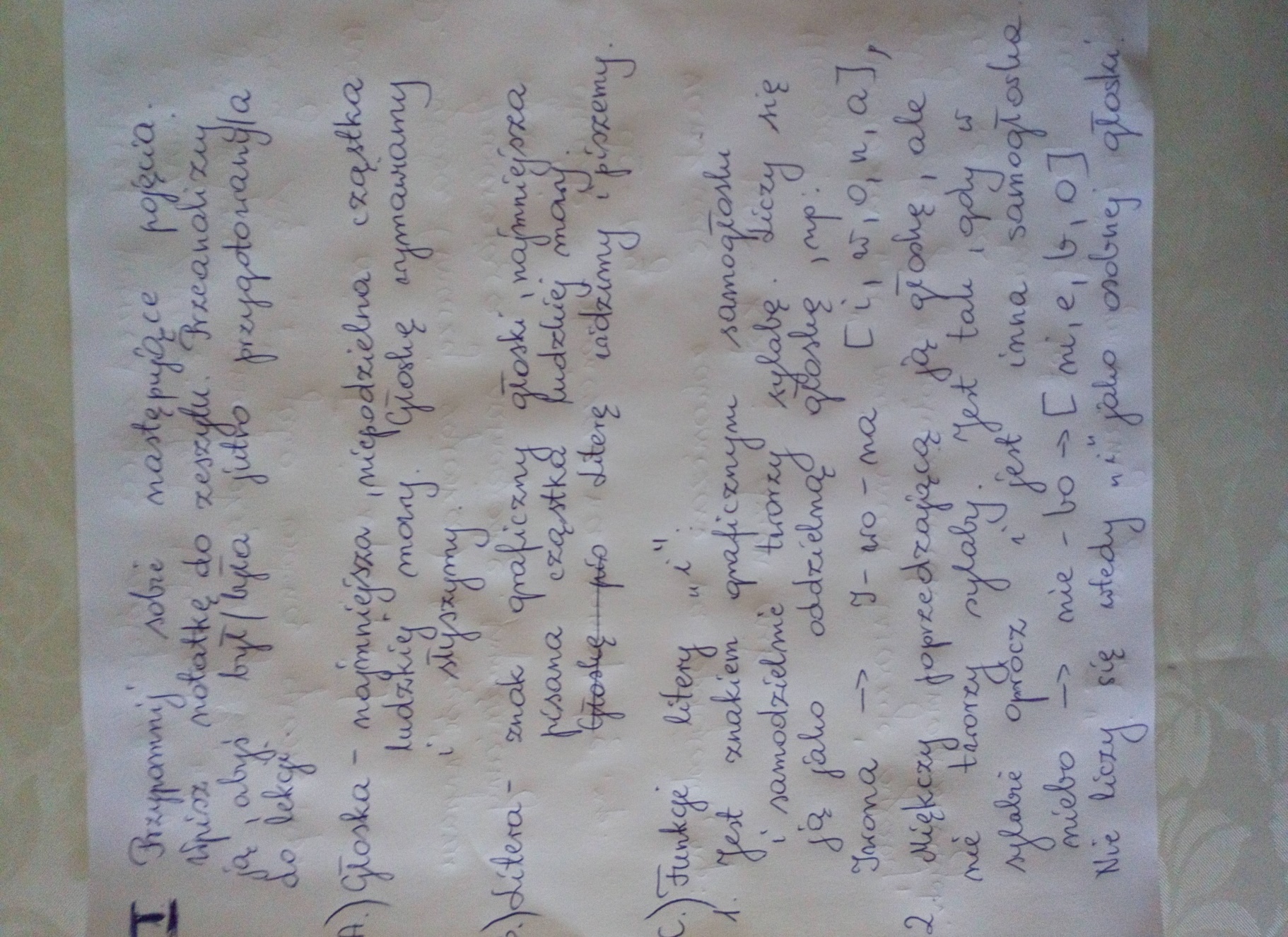 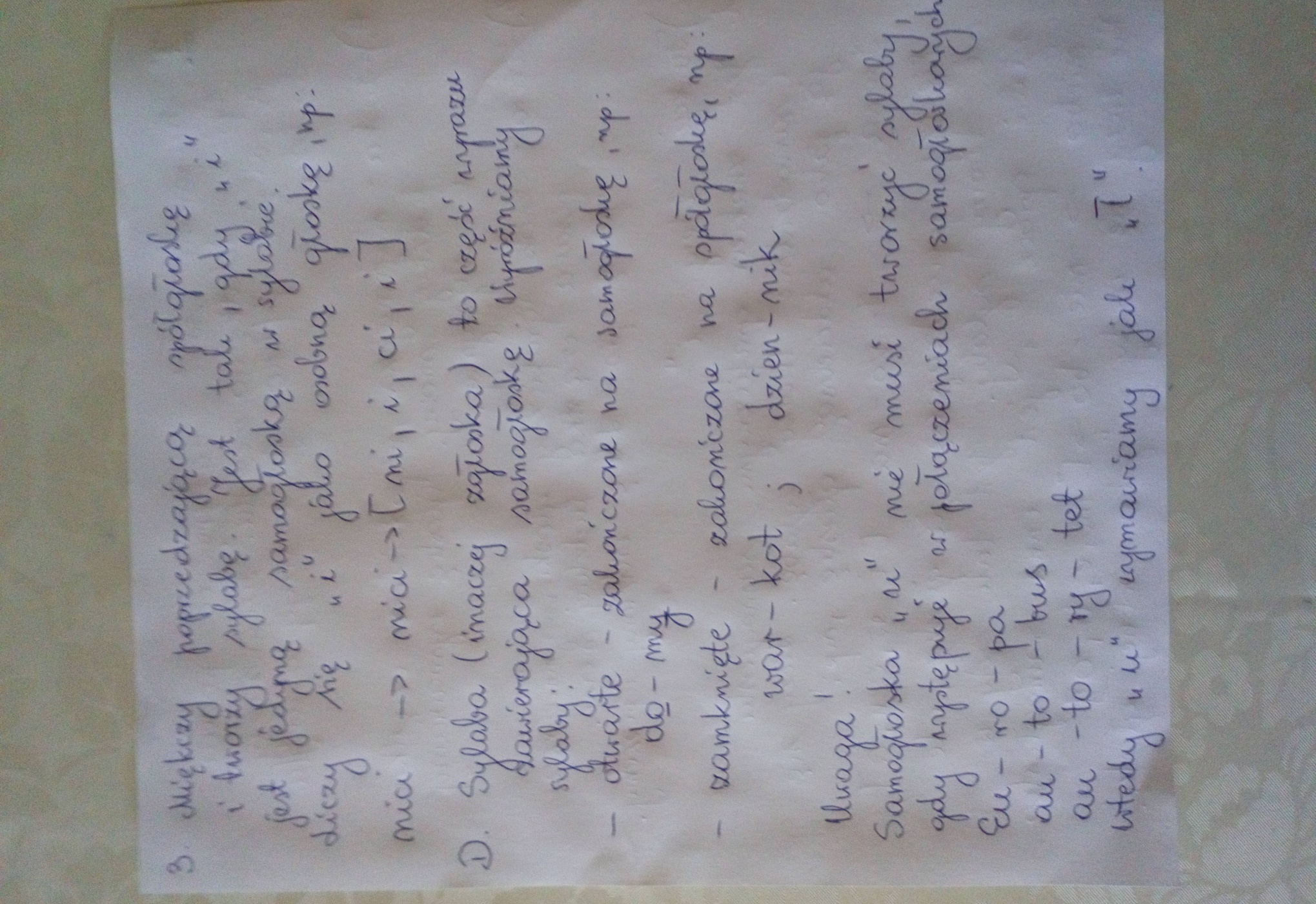 2. Uzupełnij tabelę według wzoru.Tabela dla DawidaO godzinie 12.00 lekcja on – lineZ Dawidem lekcja on- line o godzinie12.40WyrazgłoskiliterysylabysamogłoskispółgłoskiSzkołaSz-k-o-ł-as-z-k-o-ł-aSzko-łao,aSz, k, łNiebieskaSzczotkaArcydziełoMilitarnyWyrazgłoskiliterysylabysamogłoskispółgłoskiSzkołaSz-k-o-ł-as-z-k-o-ł-aSzko-łao,aSz, k, łpuszczadeszczykuczeńzeszyt